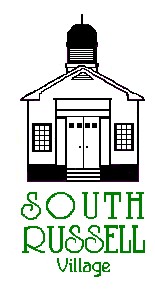 5205 Chillicothe RoadSouth Russell, Ohio 44022440-338-6700BOARD OF ZONING APPEALSAgendaJUNE 17, 20207:00 pm                            **THIS MEETING WILL BE CONDUCTED VIA ZOOM** 				    Meeting number is 867 6577 1224                                                                            Password is 477743(If there are any issues logging in, please call Mayor Koons at (440) 227-1346)Roll Call:_____ David Maistros, Chairman			_____ Bridey Matheney, Solicitor_____ Andy Hitchcock				_____ Nancy Grattino, Board Secretary_____ Laura LaChapelle				_____ Dave Hocevar, CBO/Inspector_____ Bill Stone					_____ _________________________________ Mike Mulloy					_____ ____________________________       APPROVAL OF MINUTES:  May 20, 2020     OLD BUSINESS     NEW BUSINESS     ADJOURN